SHEEP AND GOAT REPORT - JANUARY 1, 2016SHEEP AND GOAT REPORT - JANUARY 1, 2016SHEEP AND GOAT REPORT - JANUARY 1, 2016OMB No. 0535-0213  Approval Expires: 6/30/2017Project Code: 155   QID: 303011   SMetaKey: 1849Version:  D – ID, MT, UT, WYOMB No. 0535-0213  Approval Expires: 6/30/2017Project Code: 155   QID: 303011   SMetaKey: 1849Version:  D – ID, MT, UT, WYOMB No. 0535-0213  Approval Expires: 6/30/2017Project Code: 155   QID: 303011   SMetaKey: 1849Version:  D – ID, MT, UT, WYOMB No. 0535-0213  Approval Expires: 6/30/2017Project Code: 155   QID: 303011   SMetaKey: 1849Version:  D – ID, MT, UT, WY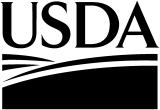 United StatesDepartment ofAgriculture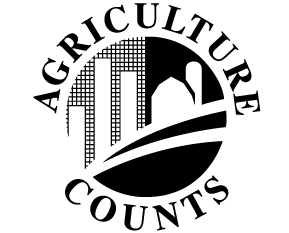 NATIONALAGRICULTURALSTATISTICSSERVICEUSDA/NASSNational Operations Division9700 Page Avenue, Suite 400St. Louis, MO  63132-1547Phone: 1-888-424-7828Fax: 1-855-415-3687E-mail: nass@nass.usda.govUSDA/NASSNational Operations Division9700 Page Avenue, Suite 400St. Louis, MO  63132-1547Phone: 1-888-424-7828Fax: 1-855-415-3687E-mail: nass@nass.usda.govThe information you provide will be used for statistical purposes only. In accordance with the Confidential Information Protection provisions of Title V, Subtitle A, Public Law 107–347 and other applicable Federal laws, your responses will be kept confidential and will not be disclosed in identifiable form to anyone other than employees or agents. By law, every employee and agent has taken an oath and is subject to a jail term, a fine, or both if he or she willfully discloses ANY identifiable information about you or your operation. Response is voluntary.According to the Paperwork Reduction Act of 1995, an agency may not conduct or sponsor, and a person is not required to respond to, a collection of information unless it displays a valid OMB control number. The valid OMB number is 0535-0213.  The time required to complete this information collection is estimated to average 30 minutes per response, including the time for reviewing instructions, searching existing data sources, gathering and maintaining the data needed, and completing and reviewing the collection of information.The information you provide will be used for statistical purposes only. In accordance with the Confidential Information Protection provisions of Title V, Subtitle A, Public Law 107–347 and other applicable Federal laws, your responses will be kept confidential and will not be disclosed in identifiable form to anyone other than employees or agents. By law, every employee and agent has taken an oath and is subject to a jail term, a fine, or both if he or she willfully discloses ANY identifiable information about you or your operation. Response is voluntary.According to the Paperwork Reduction Act of 1995, an agency may not conduct or sponsor, and a person is not required to respond to, a collection of information unless it displays a valid OMB control number. The valid OMB number is 0535-0213.  The time required to complete this information collection is estimated to average 30 minutes per response, including the time for reviewing instructions, searching existing data sources, gathering and maintaining the data needed, and completing and reviewing the collection of information.The information you provide will be used for statistical purposes only. In accordance with the Confidential Information Protection provisions of Title V, Subtitle A, Public Law 107–347 and other applicable Federal laws, your responses will be kept confidential and will not be disclosed in identifiable form to anyone other than employees or agents. By law, every employee and agent has taken an oath and is subject to a jail term, a fine, or both if he or she willfully discloses ANY identifiable information about you or your operation. Response is voluntary.According to the Paperwork Reduction Act of 1995, an agency may not conduct or sponsor, and a person is not required to respond to, a collection of information unless it displays a valid OMB control number. The valid OMB number is 0535-0213.  The time required to complete this information collection is estimated to average 30 minutes per response, including the time for reviewing instructions, searching existing data sources, gathering and maintaining the data needed, and completing and reviewing the collection of information.The information you provide will be used for statistical purposes only. In accordance with the Confidential Information Protection provisions of Title V, Subtitle A, Public Law 107–347 and other applicable Federal laws, your responses will be kept confidential and will not be disclosed in identifiable form to anyone other than employees or agents. By law, every employee and agent has taken an oath and is subject to a jail term, a fine, or both if he or she willfully discloses ANY identifiable information about you or your operation. Response is voluntary.According to the Paperwork Reduction Act of 1995, an agency may not conduct or sponsor, and a person is not required to respond to, a collection of information unless it displays a valid OMB control number. The valid OMB number is 0535-0213.  The time required to complete this information collection is estimated to average 30 minutes per response, including the time for reviewing instructions, searching existing data sources, gathering and maintaining the data needed, and completing and reviewing the collection of information.The information you provide will be used for statistical purposes only. In accordance with the Confidential Information Protection provisions of Title V, Subtitle A, Public Law 107–347 and other applicable Federal laws, your responses will be kept confidential and will not be disclosed in identifiable form to anyone other than employees or agents. By law, every employee and agent has taken an oath and is subject to a jail term, a fine, or both if he or she willfully discloses ANY identifiable information about you or your operation. Response is voluntary.According to the Paperwork Reduction Act of 1995, an agency may not conduct or sponsor, and a person is not required to respond to, a collection of information unless it displays a valid OMB control number. The valid OMB number is 0535-0213.  The time required to complete this information collection is estimated to average 30 minutes per response, including the time for reviewing instructions, searching existing data sources, gathering and maintaining the data needed, and completing and reviewing the collection of information.The information you provide will be used for statistical purposes only. In accordance with the Confidential Information Protection provisions of Title V, Subtitle A, Public Law 107–347 and other applicable Federal laws, your responses will be kept confidential and will not be disclosed in identifiable form to anyone other than employees or agents. By law, every employee and agent has taken an oath and is subject to a jail term, a fine, or both if he or she willfully discloses ANY identifiable information about you or your operation. Response is voluntary.According to the Paperwork Reduction Act of 1995, an agency may not conduct or sponsor, and a person is not required to respond to, a collection of information unless it displays a valid OMB control number. The valid OMB number is 0535-0213.  The time required to complete this information collection is estimated to average 30 minutes per response, including the time for reviewing instructions, searching existing data sources, gathering and maintaining the data needed, and completing and reviewing the collection of information.The information you provide will be used for statistical purposes only. In accordance with the Confidential Information Protection provisions of Title V, Subtitle A, Public Law 107–347 and other applicable Federal laws, your responses will be kept confidential and will not be disclosed in identifiable form to anyone other than employees or agents. By law, every employee and agent has taken an oath and is subject to a jail term, a fine, or both if he or she willfully discloses ANY identifiable information about you or your operation. Response is voluntary.According to the Paperwork Reduction Act of 1995, an agency may not conduct or sponsor, and a person is not required to respond to, a collection of information unless it displays a valid OMB control number. The valid OMB number is 0535-0213.  The time required to complete this information collection is estimated to average 30 minutes per response, including the time for reviewing instructions, searching existing data sources, gathering and maintaining the data needed, and completing and reviewing the collection of information.The information you provide will be used for statistical purposes only. In accordance with the Confidential Information Protection provisions of Title V, Subtitle A, Public Law 107–347 and other applicable Federal laws, your responses will be kept confidential and will not be disclosed in identifiable form to anyone other than employees or agents. By law, every employee and agent has taken an oath and is subject to a jail term, a fine, or both if he or she willfully discloses ANY identifiable information about you or your operation. Response is voluntary.According to the Paperwork Reduction Act of 1995, an agency may not conduct or sponsor, and a person is not required to respond to, a collection of information unless it displays a valid OMB control number. The valid OMB number is 0535-0213.  The time required to complete this information collection is estimated to average 30 minutes per response, including the time for reviewing instructions, searching existing data sources, gathering and maintaining the data needed, and completing and reviewing the collection of information.The information you provide will be used for statistical purposes only. In accordance with the Confidential Information Protection provisions of Title V, Subtitle A, Public Law 107–347 and other applicable Federal laws, your responses will be kept confidential and will not be disclosed in identifiable form to anyone other than employees or agents. By law, every employee and agent has taken an oath and is subject to a jail term, a fine, or both if he or she willfully discloses ANY identifiable information about you or your operation. Response is voluntary.According to the Paperwork Reduction Act of 1995, an agency may not conduct or sponsor, and a person is not required to respond to, a collection of information unless it displays a valid OMB control number. The valid OMB number is 0535-0213.  The time required to complete this information collection is estimated to average 30 minutes per response, including the time for reviewing instructions, searching existing data sources, gathering and maintaining the data needed, and completing and reviewing the collection of information.StatePOIDTractSubtr.__ ____ __ __ __ __ __ __ __ ____ ____ __1.	[Verify name and mailing address of this operation. Make any corrections necessary (including the correct operation name) on the label and continue.]	   [Check if name label verified]2.	Did this operation own or custom feed any sheep or lambs, regardless of location:	(Include Barbados and all hair breed sheep.) on January 1, 2016?at any time during 2015?or will there be any at any time during 2016?2.	Did this operation own or custom feed any sheep or lambs, regardless of location:	(Include Barbados and all hair breed sheep.) on January 1, 2016?at any time during 2015?or will there be any at any time during 2016?	  Yes	 [Go to Item 3.]  No	[Go to Item 2a.]a.	Did this operation own any goats or kids, regardless of location:	-  on January 1, 2016?	-  at any time during 2015?	-  or will there be any at any time during 2016?a.	Did this operation own any goats or kids, regardless of location:	-  on January 1, 2016?	-  at any time during 2015?	-  or will there be any at any time during 2016?	  Yes	 [Go to Item 3.]  No	[Go to Item 2b.]b.	Were you (the individual named on the label) operating a farm or ranch 	on January 1, 2016?b.	Were you (the individual named on the label) operating a farm or ranch 	on January 1, 2016?	  Yes	 [Go to Section 4.]  No	[Go to Section 3.]  No	[Go to Section 3.]3.	Are the day-to-day decisions for this operation made by 	one individual, a hired manager, or partners? [Check one]3.	Are the day-to-day decisions for this operation made by 	one individual, a hired manager, or partners? [Check one] One individual – [Go to Section 1.] A hired manager – [Go to Section 1.] Partners – How many partners make the day-to-day decisions?Number of Partners[Enter number of partners, including the partner named on the label. Identify the other person(s) in this partnership in the boxes on the next page, then continue with Section 1.] . . . . . . . . . . . . . . . . . . . . . . . . . . . . . . . . . [Enter number of partners, including the partner named on the label. Identify the other person(s) in this partnership in the boxes on the next page, then continue with Section 1.] . . . . . . . . . . . . . . . . . . . . . . . . . . . . . . . . . [Enter number of partners, including the partner named on the label. Identify the other person(s) in this partnership in the boxes on the next page, then continue with Section 1.] . . . . . . . . . . . . . . . . . . . . . . . . . . . . . . . . . [Enter number of partners, including the partner named on the label. Identify the other person(s) in this partnership in the boxes on the next page, then continue with Section 1.] . . . . . . . . . . . . . . . . . . . . . . . . . . . . . . . . . Continue on Next PageContinue on Next PageContinue on Next PageContinue on Next PageContinue on Next PageContinue on Next PageContinue on Next PageContinue on Next PageOffice UseOffice UseOffice Use9921993099414. 	Please identify the other person(s) in this partnership, then continue.[Verify partners’ names and make necessary corrections if names have already been entered.]Please identify the other person(s) in this partnership, then continue.[Verify partners’ names and make necessary corrections if names have already been entered.]Please identify the other person(s) in this partnership, then continue.[Verify partners’ names and make necessary corrections if names have already been entered.]Please identify the other person(s) in this partnership, then continue.[Verify partners’ names and make necessary corrections if names have already been entered.]Please identify the other person(s) in this partnership, then continue.[Verify partners’ names and make necessary corrections if names have already been entered.]Please identify the other person(s) in this partnership, then continue.[Verify partners’ names and make necessary corrections if names have already been entered.]Please identify the other person(s) in this partnership, then continue.[Verify partners’ names and make necessary corrections if names have already been entered.]Please identify the other person(s) in this partnership, then continue.[Verify partners’ names and make necessary corrections if names have already been entered.]Please identify the other person(s) in this partnership, then continue.[Verify partners’ names and make necessary corrections if names have already been entered.] [Check if verified]  [Check if verified]  [Check if verified]  [Check if verified] Office UseName:______________________________________________________________________________________________________Phone: (______) __________________ Phone: (______) __________________ Phone: (______) __________________ Phone: (______) __________________ Phone: (______) __________________ Stratum(First)                       (Middle)                      (Last)(First)                       (Middle)                      (Last)(First)                       (Middle)                      (Last)9922Address:_________________________________________________________________________________________________________________________ ___________________ ____ ____ _______ Ind. Op.(Rt or St.)(Rt or St.)(Rt or St.)(City)(City)(State)(State)(Zip)9924Did this partner operate land individually on June 1, 2015?Did this partner operate land individually on June 1, 2015?Did this partner operate land individually on June 1, 2015?Did this partner operate land individually on June 1, 2015?Did this partner operate land individually on June 1, 2015?Did this partner operate land individually on June 1, 2015?Did this partner operate land individually on June 1, 2015?Did this partner operate land individually on June 1, 2015?  Yes		   No  Yes		   No [Check if verified]  [Check if verified]  [Check if verified]  [Check if verified] Office UseName:______________________________________________________________________________________________________Phone: (______) __________________ Phone: (______) __________________ Phone: (______) __________________ Phone: (______) __________________ Stratum(First)                       (Middle)                      (Last)(First)                       (Middle)                      (Last)(First)                       (Middle)                      (Last)9923Address:_________________________________________________________________________________________________________________________ ___________________ ____ _______ Ind. Op.(Rt or St.)(Rt or St.)(Rt or St.)(City)(City)(State)(Zip)9924Did this partner operate land individually on June 1, 2015?Did this partner operate land individually on June 1, 2015?Did this partner operate land individually on June 1, 2015?Did this partner operate land individually on June 1, 2015?Did this partner operate land individually on June 1, 2015?Did this partner operate land individually on June 1, 2015?Did this partner operate land individually on June 1, 2015?  Yes		   No  Yes		   No [Check if verified]  [Check if verified]  [Check if verified]  [Check if verified] Office UseName:______________________________________________________________________________________________________Phone: (______) __________________ Phone: (______) __________________ Phone: (______) __________________ Phone: (______) __________________ Stratum(First)                       (Middle)                      (Last)(First)                       (Middle)                      (Last)(First)                       (Middle)                      (Last)9927Address:_________________________________________________________________________________________________________________________ ___________________ ____ _______ Ind. Op.(Rt or St.)(Rt or St.)(Rt or St.)(City)(City)(State)(Zip)9924Did this partner operate land individually on June 1, 2015?Did this partner operate land individually on June 1, 2015?Did this partner operate land individually on June 1, 2015?Did this partner operate land individually on June 1, 2015?Did this partner operate land individually on June 1, 2015?Did this partner operate land individually on June 1, 2015?Did this partner operate land individually on June 1, 2015?  Yes		   No  Yes		   No [Check if verified]  [Check if verified]  [Check if verified]  [Check if verified] Office UseName:______________________________________________________________________________________________________Phone: (______) __________________ Phone: (______) __________________ Phone: (______) __________________ Phone: (______) __________________ Phone: (______) __________________ Phone: (______) __________________ Stratum(First)                       (Middle)                      (Last)(First)                       (Middle)                      (Last)(First)                       (Middle)                      (Last)9928Address:_________________________________________________________________________________________________________________________ ___________________ ___________________ ____ ____ _______ Ind. Op.(Rt or St.)(Rt or St.)(Rt or St.)(City)(City)(City)(State)(State)(Zip)9924Did this partner operate land individually on June 1, 2015?Did this partner operate land individually on June 1, 2015?Did this partner operate land individually on June 1, 2015?Did this partner operate land individually on June 1, 2015?Did this partner operate land individually on June 1, 2015?Did this partner operate land individually on June 1, 2015?Did this partner operate land individually on June 1, 2015?Did this partner operate land individually on June 1, 2015?Did this partner operate land individually on June 1, 2015?  Yes		   No  Yes		   NoSection 1 - Sheep and Lambs1.	On January 1, 2016 did this operation own or custom feed any sheep or lambs at any location? 	(Include Barbados and all hair breed sheep.)   Yes – [Go to Item 2.]  No –   [Go to Item 1a.]  No –   [Go to Item 1a.]a.	Will this operation own or custom feed sheep or lambs, regardless of location, during 2016?a.	Will this operation own or custom feed sheep or lambs, regardless of location, during 2016?a.	Will this operation own or custom feed sheep or lambs, regardless of location, during 2016?a.	Will this operation own or custom feed sheep or lambs, regardless of location, during 2016?1 Yes  = 1			2 Don’t Know = 2			3 No = 3	1 Yes  = 1			2 Don’t Know = 2			3 No = 3	494b.	Did this operation own or custom feed any sheep or lambs, regardless of location,	at any time, during 2015?b.	Did this operation own or custom feed any sheep or lambs, regardless of location,	at any time, during 2015?b.	Did this operation own or custom feed any sheep or lambs, regardless of location,	at any time, during 2015?b.	Did this operation own or custom feed any sheep or lambs, regardless of location,	at any time, during 2015?  Yes – [Go to Item 7.]  No –   [Go to Section 2.]  No –   [Go to Section 2.]Sheep and Lambs for BreedingSheep and Lambs for BreedingSheep and Lambs for Breeding2. 	Of the sheep and lambs for breeding owned by this operation on January 1, how many were:2. 	Of the sheep and lambs for breeding owned by this operation on January 1, how many were:2. 	Of the sheep and lambs for breeding owned by this operation on January 1, how many were:a. 	Ewes 1 year old and older?. . . . . . . . . . . . . . . . . . . . . . . . . . . . . . . . . . . . . . . . . . . . . . . . . . . . . +281b. 	Rams 1 year old and older?. . . . . . . . . . . . . . . . . . . . . . . . . . . . . . . . . . . . . . . . . . . . . . . . . . . . . +282c. 	Replacement lambs less than 1 year old (including unweaned lambs kept for breeding)?. . . . . +285Sheep and Lambs Custom Fed By OthersSheep and Lambs Custom Fed By OthersSheep and Lambs Custom Fed By OthersSheep and Lambs Custom Fed By Others3. 	On January 1, were any sheep and lambs for market 	being custom fed for you by someone else?3. 	On January 1, were any sheep and lambs for market 	being custom fed for you by someone else?3. 	On January 1, were any sheep and lambs for market 	being custom fed for you by someone else?3. 	On January 1, were any sheep and lambs for market 	being custom fed for you by someone else?1 Yes – a. How many were being fed for you by someone else?. . . . . . . . . . . . . . 1 Yes – a. How many were being fed for you by someone else?. . . . . . . . . . . . . . 695				b. Who was the custom feeder?. . . Name: ________________________Name: ________________________3 No – [Continue]Address:  _______________________Address:  _______________________Sheep and Lambs for MarketSheep and Lambs for MarketSheep and Lambs for Market4. 	Of the sheep and lambs for market owned or custom fed by this operation on January 1 	(excluding the Item 3a. sheep and lambs custom fed by someone else), how many were:4. 	Of the sheep and lambs for market owned or custom fed by this operation on January 1 	(excluding the Item 3a. sheep and lambs custom fed by someone else), how many were:4. 	Of the sheep and lambs for market owned or custom fed by this operation on January 1 	(excluding the Item 3a. sheep and lambs custom fed by someone else), how many were:a.	Market lambs less than 1 year old and:(i)	Under 65 pounds (including unweaned market lambs)?. . . . . . . . . . . . . . . . . . . . . . . . . . . . +836(ii)	65 to 84 pounds?. . . . . . . . . . . . . . . . . . . . . . . . . . . . . . . . . . . . . . . . . . . . . . . . . . . . . . . . . . +837(iii)	85 to 105 pounds?. . . . . . . . . . . . . . . . . . . . . . . . . . . . . . . . . . . . . . . . . . . . . . . . . . . . . . . . . +838(iv)	Over 105 pounds?. . . . . . . . . . . . . . . . . . . . . . . . . . . . . . . . . . . . . . . . . . . . . . . . . . . . . . . . . +839b.	Market sheep 1 year old and older (not used for breeding)?. . . . . . . . . . . . . . . . . . . . . . . . . . . . +287Total Sheep and LambsTotal Sheep and LambsTotal Sheep and LambsTotal Sheep and LambsTotal Sheep and LambsTotal Sheep and LambsTotal Sheep and LambsTotal Sheep and Lambs5.	[Add Items 2a through 4b and verify total.]	[Exclude sheep and lambs custom fed by someone else, reported in Item 3a.]5.	[Add Items 2a through 4b and verify total.]	[Exclude sheep and lambs custom fed by someone else, reported in Item 3a.]5.	[Add Items 2a through 4b and verify total.]	[Exclude sheep and lambs custom fed by someone else, reported in Item 3a.]5.	[Add Items 2a through 4b and verify total.]	[Exclude sheep and lambs custom fed by someone else, reported in Item 3a.]5.	[Add Items 2a through 4b and verify total.]	[Exclude sheep and lambs custom fed by someone else, reported in Item 3a.]5.	[Add Items 2a through 4b and verify total.]	[Exclude sheep and lambs custom fed by someone else, reported in Item 3a.]5.	[Add Items 2a through 4b and verify total.]	[Exclude sheep and lambs custom fed by someone else, reported in Item 3a.]5.	[Add Items 2a through 4b and verify total.]	[Exclude sheep and lambs custom fed by someone else, reported in Item 3a.]Then the total sheep and lambs owned or custom fed by this operation on January 1 was:. . . . . . . Then the total sheep and lambs owned or custom fed by this operation on January 1 was:. . . . . . . Then the total sheep and lambs owned or custom fed by this operation on January 1 was:. . . . . . . Then the total sheep and lambs owned or custom fed by this operation on January 1 was:. . . . . . . Then the total sheep and lambs owned or custom fed by this operation on January 1 was:. . . . . . . Then the total sheep and lambs owned or custom fed by this operation on January 1 was:. . . . . . . =2806.	Were any of the [Item 5] sheep and lambs in another State on January 1, 2016?6.	Were any of the [Item 5] sheep and lambs in another State on January 1, 2016?6.	Were any of the [Item 5] sheep and lambs in another State on January 1, 2016?6.	Were any of the [Item 5] sheep and lambs in another State on January 1, 2016?6.	Were any of the [Item 5] sheep and lambs in another State on January 1, 2016?6.	Were any of the [Item 5] sheep and lambs in another State on January 1, 2016?1 Yes – How many were in another State? [Record number of head by State.]1 Yes – How many were in another State? [Record number of head by State.]1 Yes – How many were in another State? [Record number of head by State.]1 Yes – How many were in another State? [Record number of head by State.]1 Yes – How many were in another State? [Record number of head by State.]1 Yes – How many were in another State? [Record number of head by State.]State: Number:State: Number:385State: Number:3 No – [Continue]3 No – [Continue]3 No – [Continue]3 No – [Continue]3 No – [Continue]3 No – [Continue]3 No – [Continue]3 No – [Continue]Section 1 - Sheep and Lambs - ContinuedLamb Crop for 2015(Include lambs born on grazing land leased on a fee per head or animal unit month (AUM) basis.)Lamb Crop for 2015(Include lambs born on grazing land leased on a fee per head or animal unit month (AUM) basis.)7. 	How many lambs dropped during 2015 were or will be marked, docked, or branded?. . . . . . . . . . . . . 288Deaths and Losses During 2015(Include sheep and lambs that died or were lost on grazing land leased on a fee per head or animal unit month (AUM) basis.)8. 	How many lambs died or were lost from all causes before being marked, docked, or branded during 2015? (Exclude lambs born dead.). . . . . . . . . . . . . . . . . . . . . . . . . . . . . . . . . . . . . . . . . . . . . . . . . . . . . 2699. 	How many lambs died or were lost from all causes after being marked, docked, or branded during 2015?. . . . . . . . . . . . . . . . . . . . . . . . . . . . . . . . . . . . . . . . . . . . . . . . . . . . . . . . . . . . . . . . . . . . . . . . . . . 27010. 	How many sheep died or were lost from all causes during 2015?. . . . . . . . . . . . . . . . . . . . . . . . . . . . . 271Wool Production in 2015(Report sheep and lambs only once if sheared both Spring and Fall.)Wool Production in 2015(Report sheep and lambs only once if sheared both Spring and Fall.)Wool Production in 2015(Report sheep and lambs only once if sheared both Spring and Fall.)Wool Production in 2015(Report sheep and lambs only once if sheared both Spring and Fall.)Wool Production in 2015(Report sheep and lambs only once if sheared both Spring and Fall.)11. 	How many sheep and lambs (breeding & market) were shorn in 2015?. . . . . . . . . . . . . . . . . . 11. 	How many sheep and lambs (breeding & market) were shorn in 2015?. . . . . . . . . . . . . . . . . . 11. 	How many sheep and lambs (breeding & market) were shorn in 2015?. . . . . . . . . . . . . . . . . .  Head215a. 	How many pounds of wool were shorn from these 	sheep and lambs in 2015? (Include tags.). . . . . . . . . . . . . . . . . . . . . . . . . . . . . . . . . . . . . a. 	How many pounds of wool were shorn from these 	sheep and lambs in 2015? (Include tags.). . . . . . . . . . . . . . . . . . . . . . . . . . . . . . . . . . . . . a. 	How many pounds of wool were shorn from these 	sheep and lambs in 2015? (Include tags.). . . . . . . . . . . . . . . . . . . . . . . . . . . . . . . . . . . . . Pounds216Or – Average weight per fleece217 .__Wool Price in 2015 12.	What was the average price received per pound for wool sold in 2015?	(Include marketing charges for commisions, coring, and grading) . . . . . . . . . . . Dollars and Cents296___ ___Inventory Values for Sheep & Lambs on Hand on January 1, 2016Inventory Values for Sheep & Lambs on Hand on January 1, 201613.	What is the average value per head of the following: (Report to nearest dollar)13.	What is the average value per head of the following: (Report to nearest dollar)a. 	Breeding ewes 1 year old and older?. . . . . . . . . . . . . . . . . . . . . . . . . . . . . . . . . . . . . . . . . . . . . $680b. 	Breeding rams 1 year old and older?. . . . . . . . . . . . . . . . . . . . . . . . . . . . . . . . . . . . . . . . . . . . . . $681c. 	Breeding replacement lambs less than 1 year old?. . . . . . . . . . . . . . . . . . . . . . . . . . . . . . . . . . . $679d. 	Market lambs less than 1 year old?. . . . . . . . . . . . . . . . . . . . . . . . . . . . . . . . . . . . . . . . . . . . . . . $845e. 	Market sheep 1 year old and older?. . . . . . . . . . . . . . . . . . . . . . . . . . . . . . . . . . . . . . . . . . . . . . $846Slaughter for Consumption by this Operation (regardless of ownership)LambsSheep14.	During 2015, how many lambs and sheep were custom slaughtered at commercial establishments for consumption by this operation?. . . . . . . . . . . 1206120515.	During 2015, how many lambs and sheep were slaughtered on this operation for consumption by this operation?. . . . . . . . . . . . . . . . . . . . . . . . . . . . . . . . . . . . 12011202		Include mobile slaughtering.		Exclude custom slaughter at commercial establishments.Office UseOffice Use1 – Incomplete, has sheep or lambs2 – Incomplete, presence of sheep or lambs unknown2913 – Valid ZeroSection 1 – Sheep and Lambs - Continued16.	How many lambs or sheep died or were lost from the following causes in 2015?  Please separate lambs based on those that died or were lost either before or after being marked, docked, or branded.  The total number that died or were lost in each column should equal the amount reported in Items 8, 9, and 10 respectively.16.	How many lambs or sheep died or were lost from the following causes in 2015?  Please separate lambs based on those that died or were lost either before or after being marked, docked, or branded.  The total number that died or were lost in each column should equal the amount reported in Items 8, 9, and 10 respectively.16.	How many lambs or sheep died or were lost from the following causes in 2015?  Please separate lambs based on those that died or were lost either before or after being marked, docked, or branded.  The total number that died or were lost in each column should equal the amount reported in Items 8, 9, and 10 respectively.16.	How many lambs or sheep died or were lost from the following causes in 2015?  Please separate lambs based on those that died or were lost either before or after being marked, docked, or branded.  The total number that died or were lost in each column should equal the amount reported in Items 8, 9, and 10 respectively.16.	How many lambs or sheep died or were lost from the following causes in 2015?  Please separate lambs based on those that died or were lost either before or after being marked, docked, or branded.  The total number that died or were lost in each column should equal the amount reported in Items 8, 9, and 10 respectively.	Predator CausesLambsbefore being marked, docked, or brandedLambsafter being marked, docked, or brandedSheepa.	Bears . . . . . . . . . . . . . . . . . . . . . . . . . . . . . . . . . . . . . . . +163953042b.	Bobcats or Lynx . . . . . . . . . . . . . . . . . . . . . . . . . . . . . . . +089952041c.	Coyotes . . . . . . . . . . . . . . . . . . . . . . . . . . . . . . . . . . . . . +087950038d.	Dogs . . . . . . . . . . . . . . . . . . . . . . . . . . . . . . . . . . . . . . . . +086689037e.	Foxes . . . . . . . . . . . . . . . . . . . . . . . . . . . . . . . . . . . . . . . +085688036f.	Mountain lions, cougars, or pumas . . . . . . . . . . . . . . . . +164954043g.	Wolves . . . . . . . . . . . . . . . . . . . . . . . . . . . . . . . . . . . . . . +084687039h.	Vultures . . . . . . . . . . . . . . . . . . . . . . . . . . . . . . . . . . . . . +091961045i.	Ravens . . . . . . . . . . . . . . . . . . . . . . . . . . . . . . . . . . . . . . +090957044j.	Feral pigs . . . . . . . . . . . . . . . . . . . . . . . . . . . . . . . . . . . . +169949064k.	Eagles . . . . . . . . . . . . . . . . . . . . . . . . . . . . . . . . . . . . . . +088951040l.	Other known predator causes (specify: __________)+165955049m.	Other unknown predator causes . . . . . . . . . . . . . . . . . . +168960060	Non–Predator Causesn.	Enterotoxemia (overeating) . . . . . . . . . . . . . . . . . . . . . . +395025051o.	Internal parasites. . . . . . . . . . . . . . . . . . . . . . . . . . . . . . . +083968067p.	Other digestive problems (bloat, scours, 	acidosis, etc.). . . . . . . . . . . . . . . . . . . . . . . . . . . . . . . . . +092962046q.	Respiratory problems. . . . . . . . . . . . . . . . . . . . . . . . . . . +093964047r.	Metabolic problems (milk fever, etc.). . . . . . . . . . . . . . . . +094965048s.	Other disease problems (mastitis, foot rot, etc.). . . . . . . +171963063t.	Weather related (chilling, drowning, lightning, etc.) . . . . +166956050u.	Starvation . . . . . . . . . . . . . . . . . . . . . . . . . . . . . . . . . . . . +167967061v.	Lambing problems . . . . . . . . . . . . . . . . . . . . . . . . . . . . . +390053w.	Old age. . . . . . . . . . . . . . . . . . . . . . . . . . . . . . . . . . . . . . +055x.	Being on back . . . . . . . . . . . . . . . . . . . . . . . . . . . . . . . . . +392959054y.	Poisoning (nitrate, noxious feeds, noxious weeds, etc.)+389958052z.	Theft (stolen) . . . . . . . . . . . . . . . . . . . . . . . . . . . . . . . . . +394024056aa.	Other non-predator causes 	(lameness, etc.) (specify: ______________________)+685027057	bb.	 Found dead (cause undetermined) . . . . . . . . . . . . . . . . +684026062	cc.	 Unknown non-predator causes . . . . . . . . . . . . . . . . . . . +68603205817.	Total lambs and sheep that died or were lost from Predator and Non-Predator causes.  The total number should equal the amount reported in Items 8, 9, and 10, respectively.. . . =17.	Total lambs and sheep that died or were lost from Predator and Non-Predator causes.  The total number should equal the amount reported in Items 8, 9, and 10, respectively.. . . =6900280591 – Incomplete, has sheep or lamb losses2 – Incomplete, sheep or lamb losses unknown1153 – Valid ZeroSection 2 - Goats and Kids1.	On January 1, 2016 did this operation own any goats or kids at any location?1.	On January 1, 2016 did this operation own any goats or kids at any location?1.	On January 1, 2016 did this operation own any goats or kids at any location?1.	On January 1, 2016 did this operation own any goats or kids at any location?1.	On January 1, 2016 did this operation own any goats or kids at any location?1.	On January 1, 2016 did this operation own any goats or kids at any location?	   Yes – [Go to Item 2.]	   Yes – [Go to Item 2.]	   Yes – [Go to Item 2.]	  No – [Go to Item 1a.] 	  No – [Go to Item 1a.] a.	Will this operation own goats or kids, regardless of location, during 2016?a.	Will this operation own goats or kids, regardless of location, during 2016?a.	Will this operation own goats or kids, regardless of location, during 2016?a.	Will this operation own goats or kids, regardless of location, during 2016?a.	Will this operation own goats or kids, regardless of location, during 2016?1 Yes  = 1			2 Don’t Know = 2			3 No = 3	1 Yes  = 1			2 Don’t Know = 2			3 No = 3	1 Yes  = 1			2 Don’t Know = 2			3 No = 3	1171b.	Did this operation own any goats or kids, regardless of location, at any time during 2015?b.	Did this operation own any goats or kids, regardless of location, at any time during 2015?b.	Did this operation own any goats or kids, regardless of location, at any time during 2015?b.	Did this operation own any goats or kids, regardless of location, at any time during 2015?b.	Did this operation own any goats or kids, regardless of location, at any time during 2015?b.	Did this operation own any goats or kids, regardless of location, at any time during 2015?  Yes – [Go to Item 5.]	  No –   [Go to Section 4.]	  No –   [Go to Section 4.]	  No –   [Go to Section 4.]2.	Goats & Kids for Breeding – Of the goats and kids for breeding owned by this operation on January 1, how many were:2.	Goats & Kids for Breeding – Of the goats and kids for breeding owned by this operation on January 1, how many were:2.	Goats & Kids for Breeding – Of the goats and kids for breeding owned by this operation on January 1, how many were:2.	Goats & Kids for Breeding – Of the goats and kids for breeding owned by this operation on January 1, how many were:	(** Report based on utilization regardless of breed **)AngoraAngoraMilkMeat & Othera.	Does 1 year old and older?. . . . . . . . . . . . . . . . . . . . . . . . . +1172117211801186b.	Bucks 1 year old and older?. . . . . . . . . . . . . . . . . . . . . . . . +1175117511811187c.	Replacement kids less than 1 year old?. . . . . . . . . . . . . . . +11761176118211883.	Goats & Kids for Market – Of the goats and kids for market owned by this operation on January 1, how many were:3.	Goats & Kids for Market – Of the goats and kids for market owned by this operation on January 1, how many were:3.	Goats & Kids for Market – Of the goats and kids for market owned by this operation on January 1, how many were:a.	Market kids less than 1 year old?. . . . . . . . . . . . . . . . . . . . +1177117711831189b.	Market goats 1 year old and older (not used for breeding)?+11781178118411904.	Total Goats & Kids=1179117911851191	[Add Items 2a through 3b and verify.]	Then the total goats and kids owned by this operation on January 1 was:. . . . . . . . . . . . . . . . . . . . . . . . . . . . . . . . . . . . . . =1179117911851191Kid Crop for 2015AngoraMilkMeat & Other5.	How many kids were born on this operation during 2015?  (Exclude kids born dead.). . . . . . . . . . . . . . . . . . . . . . . . . . . . . . . 1101 1104 1107 Deaths and Losses During 2015AngoraMilkMeat & Other6.	How many kids died or were lost from all causes before being weaned during 2015:  (Exclude kids born dead.). . . . . . . . . . . . . xxxxxxxxx7.	How many kids died or were lost from all causes after being weaned during 2015?. . . . . . . . . . . . . . . . . . . . . . . . . . . . . . . . . . xxxxxxxxx8.	How many goats died or were lost from all causes during 2015?. 1103 1106 1109   Inventory Values for Goats and Kids on Hand on January 1, 2016Inventory Values for Goats and Kids on Hand on January 1, 2016Inventory Values for Goats and Kids on Hand on January 1, 2016Inventory Values for Goats and Kids on Hand on January 1, 2016Inventory Values for Goats and Kids on Hand on January 1, 2016Inventory Values for Goats and Kids on Hand on January 1, 2016Inventory Values for Goats and Kids on Hand on January 1, 20169. 	What is the average value per head of the following: (Report to nearest dollar)9. 	What is the average value per head of the following: (Report to nearest dollar)9. 	What is the average value per head of the following: (Report to nearest dollar)9. 	What is the average value per head of the following: (Report to nearest dollar)9. 	What is the average value per head of the following: (Report to nearest dollar)9. 	What is the average value per head of the following: (Report to nearest dollar)9. 	What is the average value per head of the following: (Report to nearest dollar)AngoraMilkMeat & Othera. 	Breeding does 1 year old and older?. . . . . . . . . . . . . . . $1120$1125$1130b. 	Breeding bucks 1 year old and older?. . . . . . . . . . . . . . . $1121$1126$1131c. 	Breeding replacement kids less than 1 year old?. . . . . . $1122$1127$1132d. 	Market kids less than 1 year old?. . . . . . . . . . . . . . . . . . $1123$1128$1133e. 	Market goats 1 year old and older?. . . . . . . . . . . . . . . . . $1124$1129$1134Section 2 - Goats and Kids - continuedSlaughter for Consumption by this Operation (regardless of ownership)KidsGoats10.	During 2015, how many kids and goats were custom slaughtered at commercial establishments for consumption by this operation?. . . . . . . . . . . . . . . . . . . . . 1208120711. 	During 2015, how many kids and goats were slaughtered on this operation for consumption by this operation?. . . . . . . . . . . . . . . . . . . . . . . . . . . . . . . . . . . . . 12031204		Include mobile slaughtering.		Exclude custom slaughter at commercial establishments.Mohair Production in 2015 (Report goats and kids only once if clipped both Spring and Fall.)Mohair Production in 2015 (Report goats and kids only once if clipped both Spring and Fall.)Mohair Production in 2015 (Report goats and kids only once if clipped both Spring and Fall.)Mohair Production in 2015 (Report goats and kids only once if clipped both Spring and Fall.)Mohair Production in 2015 (Report goats and kids only once if clipped both Spring and Fall.)Mohair Production in 2015 (Report goats and kids only once if clipped both Spring and Fall.)12. 	How many Angora goats and kids were clipped in 2015?. . . . . . . . . . . . . . . . . . . . . . . . . . . . . . 12. 	How many Angora goats and kids were clipped in 2015?. . . . . . . . . . . . . . . . . . . . . . . . . . . . . . 12. 	How many Angora goats and kids were clipped in 2015?. . . . . . . . . . . . . . . . . . . . . . . . . . . . . . 12. 	How many Angora goats and kids were clipped in 2015?. . . . . . . . . . . . . . . . . . . . . . . . . . . . . . Head278a. 	How many pounds of mohair were clipped from these 	Angora goats and kids in 2015? (Include tags.). . . . . . . . . . . . . . . . . . . . . . . . . . . . . . . . . a. 	How many pounds of mohair were clipped from these 	Angora goats and kids in 2015? (Include tags.). . . . . . . . . . . . . . . . . . . . . . . . . . . . . . . . . a. 	How many pounds of mohair were clipped from these 	Angora goats and kids in 2015? (Include tags.). . . . . . . . . . . . . . . . . . . . . . . . . . . . . . . . . PoundsPounds279Or – Average weight per fleece205. __. __Mohair Price in 2015Mohair Price in 2015Mohair Price in 2015Mohair Price in 201513. 	What was the average price received per pound for mohair sold in 2015?	(Include marketing charges for commissions, coring, and grading.). . . . . . . . . . . . Dollars and cents297 . __ __Office UseOffice Use1 – Incomplete, has goats or kids2 – Incomplete, presence of goats or kids unknown11123 – Valid ZeroSection 2 - Goats and Kids - continuedDeaths and Losses During 2015(Include goats and kids that died or were lost on grazing land leased on a fee per head or animal unit month (AUM) basis.)How many kids died or were lost from all causes before being weaned during 2015?How many kids died or were lost from all causes after being weaned during 2015?How many goats died or were lost from all causes during 2015?14.	Report the number of kids or goats that died or were lost from all causes for the following:. . . . . . . . . . . . . . . . . . . . . . . . . . . . . . . . . . =xxxxxxxxx[If the total in Item 14 was zero, go to Section 3; otherwise, continue.  The total for Item 14 should equal the total   reported for Items 6, 7, and 8.]15.	Of the (item 14) kids or goats that died or were lost, how many were lost from the following causes in 2015?	Predator CausesKids beforebeing weanedKids after being weanedGoatsa.	Bears . . . . . . . . . . . . . . . . . . . . . . . . . . . . . . . . . . . . . . . . . . . . . +xxxxxxxxxb.	Bobcats or Lynx . . . . . . . . . . . . . . . . . . . . . . . . . . . . . . . . . . . . . +xxxxxxxxxc.	Coyotes . . . . . . . . . . . . . . . . . . . . . . . . . . . . . . . . . . . . . . . . . . . +xxxxxxxxxd.	Dogs . . . . . . . . . . . . . . . . . . . . . . . . . . . . . . . . . . . . . . . . . . . . . +xxxxxxxxxe.	Foxes . . . . . . . . . . . . . . . . . . . . . . . . . . . . . . . . . . . . . . . . . . . . . +xxxxxxxxxf.	Mountain lions, cougars, or pumas . . . . . . . . . . . . . . . . . . . . . . +xxxxxxxxxg.	Wolves . . . . . . . . . . . . . . . . . . . . . . . . . . . . . . . . . . . . . . . . . . . . +xxxxxxxxxh.	Vultures . . . . . . . . . . . . . . . . . . . . . . . . . . . . . . . . . . . . . . . . . . . +xxxxxxxxxi.	Ravens . . . . . . . . . . . . . . . . . . . . . . . . . . . . . . . . . . . . . . . . . . . +xxxxxxxxxj.	Feral pigs . . . . . . . . . . . . . . . . . . . . . . . . . . . . . . . . . . . . . . . . . . +xxxxxxxxxk.	Eagles . . . . . . . . . . . . . . . . . . . . . . . . . . . . . . . . . . . . . . . . . . . . +xxxxxxxxxl.	Other known predator causes  (specify: ________________)+xxxxxxxxxm.	Other unknown predator causes . . . . . . . . . . . . . . . . . . . . . . . . +xxxxxxxxxKids beforebeing weanedKids after being weanedGoats	Non–Predator Causes+xxxxxxxxxn.	Enterotoxemia (overeating) . . . . . . . . . . . . . . . . . . . . . . . . . . . . +xxxxxxxxxo.	Internal parasites. . . . . . . . . . . . . . . . . . . . . . . . . . . . . . . . . . . . +xxxxxxxxxp.	Other digestive problems (bloat, scours, 	acidosis, etc.). . . . . . . . . . . . . . . . . . . . . . . . . . . . . . . . . . . . . . . +xxxxxxxxxq.	Respiratory problems. . . . . . . . . . . . . . . . . . . . . . . . . . . . . . . . . +xxxxxxxxxr.	Metabolic problems (milk fever, etc.). . . . . . . . . . . . . . . . . . . . . +xxxxxxxxxs.	Other disease problems (mastitis, foot rot, etc.). . . . . . . . . . . . . +xxxxxxxxxt.	Weather related (chilling, drowning, lightning, etc.) . . . . . . . . . . +xxxxxxxxxu.	Starvation . . . . . . . . . . . . . . . . . . . . . . . . . . . . . . . . . . . . . . . . . +xxxxxxxxxv.	Kidding problems . . . . . . . . . . . . . . . . . . . . . . . . . . . . . . . . . . . . +xxxxxxxxxw.	Pregnancy toxemia . . . . . . . . . . . . . . . . . . . . . . . . . . . . . . . . . . +xxxxxxxxxx.	Poisoning (nitrate, noxious feeds, noxious weeds, etc.). . . . . . . +xxxxxxxxxy.	Theft (stolen). . . . . . . . . . . . . . . . . . . . . . . . . . . . . . . . . . . . . . . +xxxxxxxxxz.	Other non-predator causes 	(lameness, etc.)  (specify: . . . . . . . . . . . . . . . . . . . . . . . . . . . . . ) +xxxxxxxxxaa.  Found dead (cause undetermined) . . . . . . . . . . . . . . . . . . . . . . +xxxxxxxxxbb.  Unknown non-predator causes . . . . . . . . . . . . . . . . . . . . . . . . . +xxxxxxxxxSection 2 - Goats and Kids - continuedHead16.	During 2015, how many bred does were on this operation?. . . . . . . . . . . . . . . . . . . . . . . . . . . . . . . . . xxxHead17.	Of the (Item 16) bred does, how many aborted (stillborn, mummified, fetuses) during 2015?. . . . . . . . xxxKids beforebeing weanedKids after being weanedGoats18.	How many kids and goats were injured but not killed by predators during 2015?xxxxxxxxx19.	Which of the following nonlethal methods did you use to prevent wildlife-caused losses on your 	goat operation during 2015?a.	Guard dogs for goats. . . . . . . . . . . . . . . . . . . . . . . . . . . . . . . . . . . . . . . . . . . . . . . . . . a.	Guard dogs for goats. . . . . . . . . . . . . . . . . . . . . . . . . . . . . . . . . . . . . . . . . . . . . . . . . . a.	Guard dogs for goats. . . . . . . . . . . . . . . . . . . . . . . . . . . . . . . . . . . . . . . . . . . . . . . . . . xxx1   Yes	   3   Nob.	Llamas for guarding goats. . . . . . . . . . . . . . . . . . . . . . . . . . . . . . . . . . . . . . . . . . . . . . b.	Llamas for guarding goats. . . . . . . . . . . . . . . . . . . . . . . . . . . . . . . . . . . . . . . . . . . . . . b.	Llamas for guarding goats. . . . . . . . . . . . . . . . . . . . . . . . . . . . . . . . . . . . . . . . . . . . . . xxx1   Yes	   3   Noc.	Donkeys for guarding goats. . . . . . . . . . . . . . . . . . . . . . . . . . . . . . . . . . . . . . . . . . . . c.	Donkeys for guarding goats. . . . . . . . . . . . . . . . . . . . . . . . . . . . . . . . . . . . . . . . . . . . c.	Donkeys for guarding goats. . . . . . . . . . . . . . . . . . . . . . . . . . . . . . . . . . . . . . . . . . . . xxx1   Yes	   3   Nod.	Fencing (predator exclusion fencing). . . . . . . . . . . . . . . . . . . . . . . . . . . . . . . . . . . . . d.	Fencing (predator exclusion fencing). . . . . . . . . . . . . . . . . . . . . . . . . . . . . . . . . . . . . d.	Fencing (predator exclusion fencing). . . . . . . . . . . . . . . . . . . . . . . . . . . . . . . . . . . . . xxx1   Yes	   3   Noe.	Kid shed. . . . . . . . . . . . . . . . . . . . . . . . . . . . . . . . . . . . . . . . . . . . . . . . . . . . . . . . . . . . e.	Kid shed. . . . . . . . . . . . . . . . . . . . . . . . . . . . . . . . . . . . . . . . . . . . . . . . . . . . . . . . . . . . e.	Kid shed. . . . . . . . . . . . . . . . . . . . . . . . . . . . . . . . . . . . . . . . . . . . . . . . . . . . . . . . . . . . xxx1   Yes	   3   Nof.	Herding. . . . . . . . . . . . . . . . . . . . . . . . . . . . . . . . . . . . . . . . . . . . . . . . . . . . . . . . . . . . f.	Herding. . . . . . . . . . . . . . . . . . . . . . . . . . . . . . . . . . . . . . . . . . . . . . . . . . . . . . . . . . . . f.	Herding. . . . . . . . . . . . . . . . . . . . . . . . . . . . . . . . . . . . . . . . . . . . . . . . . . . . . . . . . . . . xxx1   Yes	   3   Nog.	Night penning. . . . . . . . . . . . . . . . . . . . . . . . . . . . . . . . . . . . . . . . . . . . . . . . . . . . . . . g.	Night penning. . . . . . . . . . . . . . . . . . . . . . . . . . . . . . . . . . . . . . . . . . . . . . . . . . . . . . . g.	Night penning. . . . . . . . . . . . . . . . . . . . . . . . . . . . . . . . . . . . . . . . . . . . . . . . . . . . . . . xxx1   Yes	   3   Noh.	Fright tactics. . . . . . . . . . . . . . . . . . . . . . . . . . . . . . . . . . . . . . . . . . . . . . . . . . . . . . . . h.	Fright tactics. . . . . . . . . . . . . . . . . . . . . . . . . . . . . . . . . . . . . . . . . . . . . . . . . . . . . . . . h.	Fright tactics. . . . . . . . . . . . . . . . . . . . . . . . . . . . . . . . . . . . . . . . . . . . . . . . . . . . . . . . xxx1   Yes	   3   Noi.	Removing carrion. . . . . . . . . . . . . . . . . . . . . . . . . . . . . . . . . . . . . . . . . . . . . . . . . . . . i.	Removing carrion. . . . . . . . . . . . . . . . . . . . . . . . . . . . . . . . . . . . . . . . . . . . . . . . . . . . i.	Removing carrion. . . . . . . . . . . . . . . . . . . . . . . . . . . . . . . . . . . . . . . . . . . . . . . . . . . . xxx1   Yes	   3   Noj.	Culling older goats to prevent death loss. . . . . . . . . . . . . . . . . . . . . . . . . . . . . . . . . . j.	Culling older goats to prevent death loss. . . . . . . . . . . . . . . . . . . . . . . . . . . . . . . . . . j.	Culling older goats to prevent death loss. . . . . . . . . . . . . . . . . . . . . . . . . . . . . . . . . . xxx1   Yes	   3   Nok.	Changing bedding grounds. . . . . . . . . . . . . . . . . . . . . . . . . . . . . . . . . . . . . . . . . . . . . k.	Changing bedding grounds. . . . . . . . . . . . . . . . . . . . . . . . . . . . . . . . . . . . . . . . . . . . . k.	Changing bedding grounds. . . . . . . . . . . . . . . . . . . . . . . . . . . . . . . . . . . . . . . . . . . . . xxx1   Yes	   3   Nol.	More frequent checks in high predation areas/seasons. . . . . . . . . . . . . . . . . . . . . . . l.	More frequent checks in high predation areas/seasons. . . . . . . . . . . . . . . . . . . . . . . l.	More frequent checks in high predation areas/seasons. . . . . . . . . . . . . . . . . . . . . . . xxx1   Yes	   3   Nom.	Altered breeding season so kids are not born when predators	such as coyotes are feeding their young. . . . . . . . . . . . . . . . . . . . . . . . . . . . . . . . . . . m.	Altered breeding season so kids are not born when predators	such as coyotes are feeding their young. . . . . . . . . . . . . . . . . . . . . . . . . . . . . . . . . . . m.	Altered breeding season so kids are not born when predators	such as coyotes are feeding their young. . . . . . . . . . . . . . . . . . . . . . . . . . . . . . . . . . . xxx1   Yes	   3   Non.	Other nonlethal (specify: )xxx1   Yes	   3   NoSection 2 - Goats and Kids - continued20.	Did you spend any money on nonlethal predator-control measures for goats and kids during 2015? 	xxx		1   Yes – [Continue]	   3   No – [Go to Item 21]Dollarsa.	How much was spent on goats and kids for nonlethal predator-control measures	by this operation during 2015? . . . . . . . . . . . . . . . . . . . . . . . . . . . . . . . . . . . . . . . . . . . . . . . . . . . . xxx21.	Did you spend any money on lethal predator-control measures for goats and kids 	during 2015? 21.	Did you spend any money on lethal predator-control measures for goats and kids 	during 2015? xxx1   Yes – [Continue]	   3   No – [Go to Item 22]Dollarsa.	How much was spent on goats and kids for lethal predator-control measures	by this operation during 2015? . . . . . . . . . . . . . . . . . . . . . . . . . . . . . . . . . . . . . . . . . . . . . . . . . . . xxx22.	Did you have the assistance of a State or Federal government trapper	in controlling predators of goats and kids in 2015? . . . . . . . . . . . . . . . . . . . . . . . . . . . . . 22.	Did you have the assistance of a State or Federal government trapper	in controlling predators of goats and kids in 2015? . . . . . . . . . . . . . . . . . . . . . . . . . . . . . 22.	Did you have the assistance of a State or Federal government trapper	in controlling predators of goats and kids in 2015? . . . . . . . . . . . . . . . . . . . . . . . . . . . . . xxxxxx1   Yes	   3   No23.	Did you quit raising goats during 2015?23.	Did you quit raising goats during 2015?23.	Did you quit raising goats during 2015?23.	Did you quit raising goats during 2015?23.	Did you quit raising goats during 2015?23.	Did you quit raising goats during 2015?	xxx	xxx	xxx	xxx	xxx	xxx		1   Yes – [Continue]	   3   No – [Go to Section 3]		1   Yes – [Continue]	   3   No – [Go to Section 3]		1   Yes – [Continue]	   3   No – [Go to Section 3]		1   Yes – [Continue]	   3   No – [Go to Section 3]		1   Yes – [Continue]	   3   No – [Go to Section 3]		1   Yes – [Continue]	   3   No – [Go to Section 3]24.	Which of the following was the main reason you quit raising goats during 2015?  [Check one only.]24.	Which of the following was the main reason you quit raising goats during 2015?  [Check one only.]24.	Which of the following was the main reason you quit raising goats during 2015?  [Check one only.]24.	Which of the following was the main reason you quit raising goats during 2015?  [Check one only.]24.	Which of the following was the main reason you quit raising goats during 2015?  [Check one only.]24.	Which of the following was the main reason you quit raising goats during 2015?  [Check one only.]	xxx	xxx	xxx	xxx		1 	Disease . . . . . . . . . . . . . . . . . . . . . . . . . . . . . . . . . . . . . . . . . . . . . . . . . . . . . . . . . . . 		1 	Disease . . . . . . . . . . . . . . . . . . . . . . . . . . . . . . . . . . . . . . . . . . . . . . . . . . . . . . . . . . . 		1 	Disease . . . . . . . . . . . . . . . . . . . . . . . . . . . . . . . . . . . . . . . . . . . . . . . . . . . . . . . . . . . 		1 	Disease . . . . . . . . . . . . . . . . . . . . . . . . . . . . . . . . . . . . . . . . . . . . . . . . . . . . . . . . . . . 		2 	Predator loss . . . . . . . . . . . . . . . . . . . . . . . . . . . . . . . . . . . . . . . . . . . . . . . . . . . . . . . 		2 	Predator loss . . . . . . . . . . . . . . . . . . . . . . . . . . . . . . . . . . . . . . . . . . . . . . . . . . . . . . . 		2 	Predator loss . . . . . . . . . . . . . . . . . . . . . . . . . . . . . . . . . . . . . . . . . . . . . . . . . . . . . . . 		2 	Predator loss . . . . . . . . . . . . . . . . . . . . . . . . . . . . . . . . . . . . . . . . . . . . . . . . . . . . . . . 		3 	Price of meat or milk . . . . . . . . . . . . . . . . . . . . . . . . . . . . . . . . . . . . . . . . . . . . . . . . . 		3 	Price of meat or milk . . . . . . . . . . . . . . . . . . . . . . . . . . . . . . . . . . . . . . . . . . . . . . . . . 		3 	Price of meat or milk . . . . . . . . . . . . . . . . . . . . . . . . . . . . . . . . . . . . . . . . . . . . . . . . . 		3 	Price of meat or milk . . . . . . . . . . . . . . . . . . . . . . . . . . . . . . . . . . . . . . . . . . . . . . . . . 		1 	Retirement . . . . . . . . . . . . . . . . . . . . . . . . . . . . . . . . . . . . . . . . . . . . . . . . . . . . . . . . . 		1 	Retirement . . . . . . . . . . . . . . . . . . . . . . . . . . . . . . . . . . . . . . . . . . . . . . . . . . . . . . . . . 		1 	Retirement . . . . . . . . . . . . . . . . . . . . . . . . . . . . . . . . . . . . . . . . . . . . . . . . . . . . . . . . . 		1 	Retirement . . . . . . . . . . . . . . . . . . . . . . . . . . . . . . . . . . . . . . . . . . . . . . . . . . . . . . . . . 		1 Parasites or worms . . . . . . . . . . . . . . . . . . . . . . . . . . . . . . . . . . . . . . . . . . . . . . . . . . 		1 Parasites or worms . . . . . . . . . . . . . . . . . . . . . . . . . . . . . . . . . . . . . . . . . . . . . . . . . . 		1 Parasites or worms . . . . . . . . . . . . . . . . . . . . . . . . . . . . . . . . . . . . . . . . . . . . . . . . . . 		1 Parasites or worms . . . . . . . . . . . . . . . . . . . . . . . . . . . . . . . . . . . . . . . . . . . . . . . . . . 		4 	Other reason (specify: ))1 – Incomplete, has goats or kids losses2 – Incomplete, goats or kids losses unknown1163 – Valid ZeroSection 3 – Change in Operator	●	[Complete this section only if all questions in Item 2 on the front page are answered “No”.] 	●	[Complete this section only if all questions in Item 2 on the front page are answered “No”.] 1.	Has the operation named on the label been sold, rented, or turned over to someone else?1.	Has the operation named on the label been sold, rented, or turned over to someone else?	  Yes - [Continue]				  No - [Go to Item 1a.]1a.	Will the land be used for any agricultural 	purpose by you (the operator), or anyone 	else in the next year? (Including growing 	crops or raising livestock.)	  Yes	      Don't Know      No	[Regardless of answer to above, write a note 	to explain the situation, then go to Section 4.]	__________________________________	__________________________________	__________________________________2.	Was the operator (name on label) operating a farm or ranch 	on June 1, 2015?1a.	Will the land be used for any agricultural 	purpose by you (the operator), or anyone 	else in the next year? (Including growing 	crops or raising livestock.)	  Yes	      Don't Know      No	[Regardless of answer to above, write a note 	to explain the situation, then go to Section 4.]	__________________________________	__________________________________	__________________________________	   Yes - [Continue]			  No - [Continue]1a.	Will the land be used for any agricultural 	purpose by you (the operator), or anyone 	else in the next year? (Including growing 	crops or raising livestock.)	  Yes	      Don't Know      No	[Regardless of answer to above, write a note 	to explain the situation, then go to Section 4.]	__________________________________	__________________________________	__________________________________3.	Please provide the following information for the operation that has taken over the land:1a.	Will the land be used for any agricultural 	purpose by you (the operator), or anyone 	else in the next year? (Including growing 	crops or raising livestock.)	  Yes	      Don't Know      No	[Regardless of answer to above, write a note 	to explain the situation, then go to Section 4.]	__________________________________	__________________________________	__________________________________a.	What is the name and address of the new operation?	Operation Name: _____________________________	Operator Name: ______________________________	Address: ____________________________________	City: ___________________ State: _______ Zip: ___	Phone: _________________________1a.	Will the land be used for any agricultural 	purpose by you (the operator), or anyone 	else in the next year? (Including growing 	crops or raising livestock.)	  Yes	      Don't Know      No	[Regardless of answer to above, write a note 	to explain the situation, then go to Section 4.]	__________________________________	__________________________________	__________________________________b.	Was the [Item 3a] new operation in business before June 1, 2015?	 Yes - [Go to Section 4.]		 No - [Continue]c.	Is the [Item 3a] new operation managed?	 Yes - [Go to Section 4.]		 No - [Continue]d.	Were any individuals associated with the [Item 3a] operation operating land individually before June 1, 2015?		 Yes - [Go to Section 4.]		 No - [Go to Section 4.]Section 4 – Conclusion1. 	Do you (the operator named on the label) make any day-to-day decisions for another farm or ranch?	 Yes – [Continue.]			 No – [Go to Item 2.]1. 	Do you (the operator named on the label) make any day-to-day decisions for another farm or ranch?	 Yes – [Continue.]			 No – [Go to Item 2.]1. 	Do you (the operator named on the label) make any day-to-day decisions for another farm or ranch?	 Yes – [Continue.]			 No – [Go to Item 2.]1. 	Do you (the operator named on the label) make any day-to-day decisions for another farm or ranch?	 Yes – [Continue.]			 No – [Go to Item 2.]a.	What is the name of the other operation(s)? . . . . . . . Operation Name:  ________________________________Operation Name:  ________________________________Operation Name:  ________________________________b.	Was this additional operation in business	before June 1, 2015?	 Yes – [Continue.]		 No – [Continue.]Address:  ______________________________________Address:  ______________________________________Address:  ______________________________________b.	Was this additional operation in business	before June 1, 2015?	 Yes – [Continue.]		 No – [Continue.]City:  __________________ State:  __ ZIP:  ______b.	Was this additional operation in business	before June 1, 2015?	 Yes – [Continue.]		 No – [Continue.]Phone:  (______) __________________Phone:  (______) __________________2. 	Survey Results: To receive the complete results of this survey on the release date, go to www.nass.usda.gov/results/	Would you rather have a brief summary mailed to you at a later date?2. 	Survey Results: To receive the complete results of this survey on the release date, go to www.nass.usda.gov/results/	Would you rather have a brief summary mailed to you at a later date?	 Yes – [Enter code 1.]		 No – [Enter code 3.]. . . . . . . . . . . . . . . . . . . . . . . . . . . . . . . . . . . . 9990Respondent Name:  									99119910       MM          DD       YYRespondent Name:  									Phone:  (		)				Date:    __ __    __ __    __ __This completes the survey. Thank you for your help.This completes the survey. Thank you for your help.This completes the survey. Thank you for your help.ResponseResponseRespondentRespondentModeModeEnum.Enum.Eval.ChangeOffice Use for POIDOffice Use for POIDOffice Use for POIDOffice Use for POIDOffice Use for POID1-Comp2-R3-Inac4-Office Hold5-R – Est6-Inac – Est7-Off Hold – Est99011-Op/Mgr2-Sp3-Acct/Bkpr4-Partner9-Oth99021-Mail2-Tel3-Face-to-Face4-CATI5-Web6-e-mail7-Fax8-CAPI19-Other990399989998990099859989__  __  __  -  __  __  __  -  __  __  __9989__  __  __  -  __  __  __  -  __  __  __9989__  __  __  -  __  __  __  -  __  __  __9989__  __  __  -  __  __  __  -  __  __  __9989__  __  __  -  __  __  __  -  __  __  __1-Comp2-R3-Inac4-Office Hold5-R – Est6-Inac – Est7-Off Hold – Est99011-Op/Mgr2-Sp3-Acct/Bkpr4-Partner9-Oth99021-Mail2-Tel3-Face-to-Face4-CATI5-Web6-e-mail7-Fax8-CAPI19-Other99039998999899009985Optional UseOptional UseOptional UseOptional UseOptional Use1-Comp2-R3-Inac4-Office Hold5-R – Est6-Inac – Est7-Off Hold – Est99011-Op/Mgr2-Sp3-Acct/Bkpr4-Partner9-Oth99021-Mail2-Tel3-Face-to-Face4-CATI5-Web6-e-mail7-Fax8-CAPI19-Other9903999899989900998599079908990899069916S/E NameS/E NameS/E NameS/E NameS/E NameS/E Name